COLLEGE OF ENGINEERING AND TECHNOLOGY				(A constituent college of Biju Patnaik University of Technology, Orissa)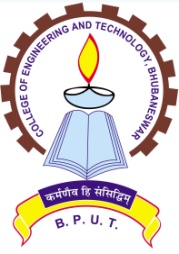 	                    Techno Campus, Ghatikia, P.O.-Mahalaxmivihar, Bhubaneswar -751029		                    Phone: 0674-2386075 Fax: 0674-2386182______________________________________________________________________________Letter No.        220 /RHR/CET					Date: 13-08-21Quotation Call NoticeSealed quotations are invited from manufacturers/authorized dealers for supply of following item in Ramanujan Hall of Residence(RHR), Bhubaneswar.The sealed quotation must reach in the office of the undersigned by Dt. 30-8-2021(4.00PM). The cost must specify the basic unit price and taxes etc. separately. Delivery and installation of items will be made at Ramanujan Hall of Residence, CET Campus, Bhubaneswar at the cost of supplier.  Price should be quoted including supply of the items and all taxes, GST in INR values. Make, Model & warranty of each item (equipment) as mentioned above should be mentioned in the quotation. Quotationers are requested to furnish their STCC/ITCC clearances/GST/GSTIN/TIN/PAN, etc. The sealed quotation should be sent by Speed Post/ Registered post only to the office of the Principal, College of Engineering & Technology, P.O-Mahalaxmi Vihar, Bhubaneswar-751029 superscribed as Quotation for Freezer and Refrigerator for RHR. No hand delivery will be accepted. The authority will not be responsible for any postal delay. Quotation received after the scheduled date and time will not be accepted.The authority reserves the right to reject/cancel all the quotations in whole or in part without assigning any reason thereof. The quotations must specify the delivery date and time. Payment will be made after successful supply, installation and satisfactory performance report of items duly certified by competent authority.-sd-									Warden, Boys HostelItem with Specification	QuantityDeep FreezerMake: VOLTAS/BLUESTAR/GODREJCapacity: 110 Ltr (Minimum)Lid: Metal Top, Door: swing Door01 noDouble Door RefrigeratorMake: Samsung/LG/WhirlpoolCapacity: 400 Ltr(Min)Star Rating: 3 star (min)01 no